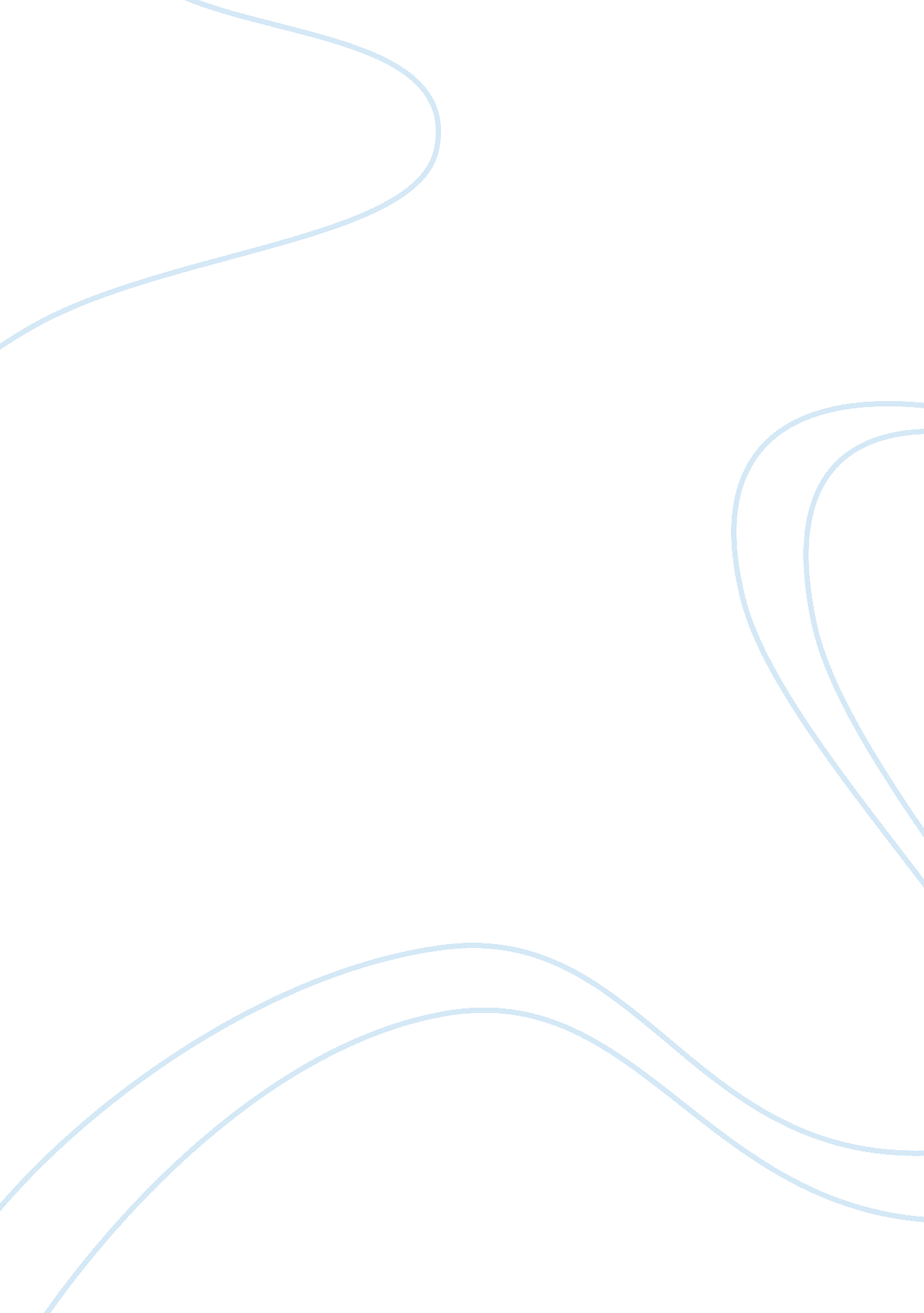 On the off chance that he doesn't have these qualities, don't wed himLife, Relationships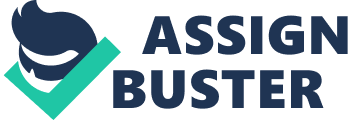 Non-negotiables that each lady should stay with At this point, you realize that if a man goes crazy on the server, he’s feasible going to do likewise to you. What’s more, those men who detest the majority of their exes? All things considered, allows simply say they likely aren’t getting numerous awards on the opposite side, either. In any case, beside the conspicuous qualities one ought to maintain a strategic distance from in a mate — animosity (uninvolved or by and large), affront, an absence of conduct, compassion or potentially insight — there are those warnings that look a milder shade of pink behind rose-hued glasses. He has a stable employment and work history In our teenagers, being in the band made a man attractive. As a developed lady, it’s solitary hot if that band is U2. Obviously, necessitating that a man make a few bucks like Bono is not really conduct I’d support (influence your own particular moolah, to infant young lady), however as a lady who has dated the never-endingly jobless, I can disclose to you that anticipating that him should have a strong activity, work history, and vocation design ought to be an easy decision. Try not to trust me? I ran and affirmed it with a specialist “ A man’s hard working attitude is an impression of his character,” says Jennine Estes, M. F. T, and creator of Connections In The Crude. She says a capacity to make a long haul responsibility gives knowledge into his esteem framework. “ Building a vocation demonstrates a capacity to confer, work through troubles, and features an advancement of relationship building abilities. It additionally features his confidence. These things will affect your relationship notwithstanding facilitating the conspicuous budgetary weight.” The activity/relationship condition: There’s something else entirely to him having work than you not having any desire to continually part (or get) the check; it’s a view into his own code. “ Individuals can bond over their profession enthusiasm or it can feature contradicting values,” says Estes, who includes that the manner in which a man approaches their vocation can likewise demonstrate how they can be seeing someone. “ It’s not just about budgetary security, it’s likewise about demonstrating that somebody will get up each day and take the necessary steps to deal with themselves and work toward a higher objective.” At the point when it’s functional: If your man has as of late changed bearings, graduated school or been laid off, offer him a reprieve. “ Try not to hop the weapon until the point that you know the full story,” exhorts Estes. “ A man working towards a bigger objective or battling for a higher paying position is a ton not quite the same as somebody who is inconsistent, needs aspiration or is lethargic.” Give him a sensible time span and focus on his devotion and vitality level. In the event that he’s rising early, systems administration and beating the asphalt, he merits your full help. He knows how to cook and clean No, I’m not talking Todd English-style dishes and floors so clean you can eat up of them (however, both would be decent). All things considered, I’m a firm adherent that all grown-ups should know to make a better than average omelet and steak, and they should need to wash the dishes inside a couple of long periods of the dinner. He doesn’t inhabit home with his folks It’s pleasant when a man is close with his mom, yet in the event that she knows where you are day in and day out or is cuddling in the middle of you two on motion picture night, you’ll feel more like a kin than a critical other. Family-situated incorporates getting to know each other, celebrating with each other, and supporting each other. Family-fixated is another story. One that acknowledges you too rapidly is likewise a major no-no. “ In the event that his whole family is including you Facebook the principal month or you’re meeting the family on the initial couple of dates, you’re seeing enormous, warnings,” Estes says. He has his very own existence In a universe of dating locales and swiping right, couples who do everything together may appear to be retro and charming all things considered, however there’s a genuine incentive in flying solo, notwithstanding when joined. The life of his own/relationship condition: I’m clearly not recommending that each lady begin cherishing the possibility of a Costa Rican unhitched male gathering victory, however envision never having room schedule-wise to loosen up with your young ladies over a jug of wine or taking that excursion to a definitive spa withdraw with your bestie? 